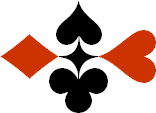 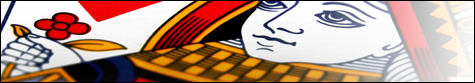 Serie 04 boekje 08 – West opent met 2Bied beide handen © Bridge Office Auteur: Thijs Op het Roodt

U bent altijd West en uw partner is Oost.
Indien niet anders vermeld passen Noord en Zuid.
Is het spelnummer rood dan bent u kwetsbaar.Biedsysteem toegepast bij de antwoorden
5542
Zwakke 2Stayman 4 kaart hoog, Jacoby hoge en lage kleurenPreëmptief  3 en 4 niveauBlackwood (0 of 3  - 1 of 4)
Heren gestroomlijndNa het eerste boekje vonden de cursisten dit zo leuk, dat ik maar de stoute schoenen heb aangetrokken en meerdere van deze boekjes ben gaan schrijven.

Het enthousiasme van de cursisten heeft mij doen besluiten om deze boekjes gratis aan iedereen die ze wil hebben, beschikbaar te stellen.

Ik heb bewust in eerste instantie geen antwoorden bij de boekjes gemaakt. Maar op veler verzoek toch met antwoorden.Ik zou het waarderen, wanneer u mijn copyright zou laten staan.

Mocht u aan of opmerkingen hebben, laat het mij dan weten.Ik wens u veel plezier met deze boekjes.
1♠AHV93Noord

West     OostZuid♠22♥AVNoord

West     OostZuid♥H1087H1087♦A763Noord

West     OostZuid♦B982B982♣A9Noord

West     OostZuid♣B1086B10862323555
Bieding West

Bieding West
Bieding Oost
Bieding Oost
Bieding Oost
11223344556677889910102♠AHVNoord

West     OostZuid♠976976♥A108762Noord

West     OostZuid♥V9V9♦AH10Noord

West     OostZuid♦B8763B8763♣BNoord

West     OostZuid♣V42V422121555
Bieding West

Bieding West
Bieding Oost
Bieding Oost
Bieding Oost
11223344556677889910103♠AB92Noord

West     OostZuid♠HV43HV43♥AH1062Noord

West     OostZuid♥B975B975♦HB8Noord

West     OostZuid♦3232♣ ANoord

West     OostZuid♣B107B1072020777
Bieding West

Bieding West
Bieding Oost
Bieding Oost
Bieding Oost
11223344556677889910104♠BNoord

West     OostZuid♠653653♥AHV65Noord

West     OostZuid♥9393♦HV43Noord

West     OostZuid♦1097210972♣AV9Noord

West     OostZuid♣763276322121000
Bieding West

Bieding West
Bieding Oost
Bieding Oost
Bieding Oost
11223344556677889910105♠AVNoord

West     OostZuid♠764764♥HVB93Noord

West     OostZuid♥10621062♦AV3Noord

West     OostZuid♦HB105HB105♣HB4Noord

West     OostZuid♣V87V872222666
Bieding West

Bieding West
Bieding Oost
Bieding Oost
Bieding Oost
11223344556677889910106♠H10Noord

West     OostZuid♠863863♥AHB64Noord

West     OostZuid♥33♦VBNoord

West     OostZuid♦H1074H1074♣AV105Noord

West     OostZuid♣B9642B96422020444
Bieding West

Bieding West
Bieding Oost
Bieding Oost
Bieding Oost
11223344556677889910107♠AVBNoord

West     OostZuid♠5454♥AV763Noord

West     OostZuid♥HB852HB852♦AV7Noord

West     OostZuid♦108108♣A9Noord

West     OostZuid♣H652H6522323777
Bieding West

Bieding West
Bieding Oost
Bieding Oost
Bieding Oost
11223344556677889910108♠V92Noord

West     OostZuid♠HB86HB86♥AHV53Noord

West     OostZuid♥77♦A7Noord

West     OostZuid♦954954♣HV9Noord

West     OostZuid♣AB643AB6432020999
Bieding West

Bieding West
Bieding Oost
Bieding Oost
Bieding Oost
11223344556677889910109♠AV7Noord

West     OostZuid♠10541054♥AHB1075Noord

West     OostZuid♥V86V86♦AV7Noord

West     OostZuid♦B865B865♣VNoord

West     OostZuid♣B73B732222444
Bieding West

Bieding West
Bieding Oost
Bieding Oost
Bieding Oost
112233445566778899101010♠4Noord

West     OostZuid♠B10987B10987♥AHBNoord

West     OostZuid♥10851085♦AHV92Noord

West     OostZuid♦104104♣VB72Noord

West     OostZuid♣8538532020111
Bieding West

Bieding West
Bieding Oost
Bieding Oost
Bieding Oost
1122334455667788991010